GUIA DE ACTIVIDADESNombre: _______________________________________________________________ Curso: Kinder____			Fecha: ________/_______/_______ LOS NÚMEROS DEL 1 AL 5Pinta los          según la cantidad indicada.Escribe el número.Cuenta cada grupo de animales y escribe el número.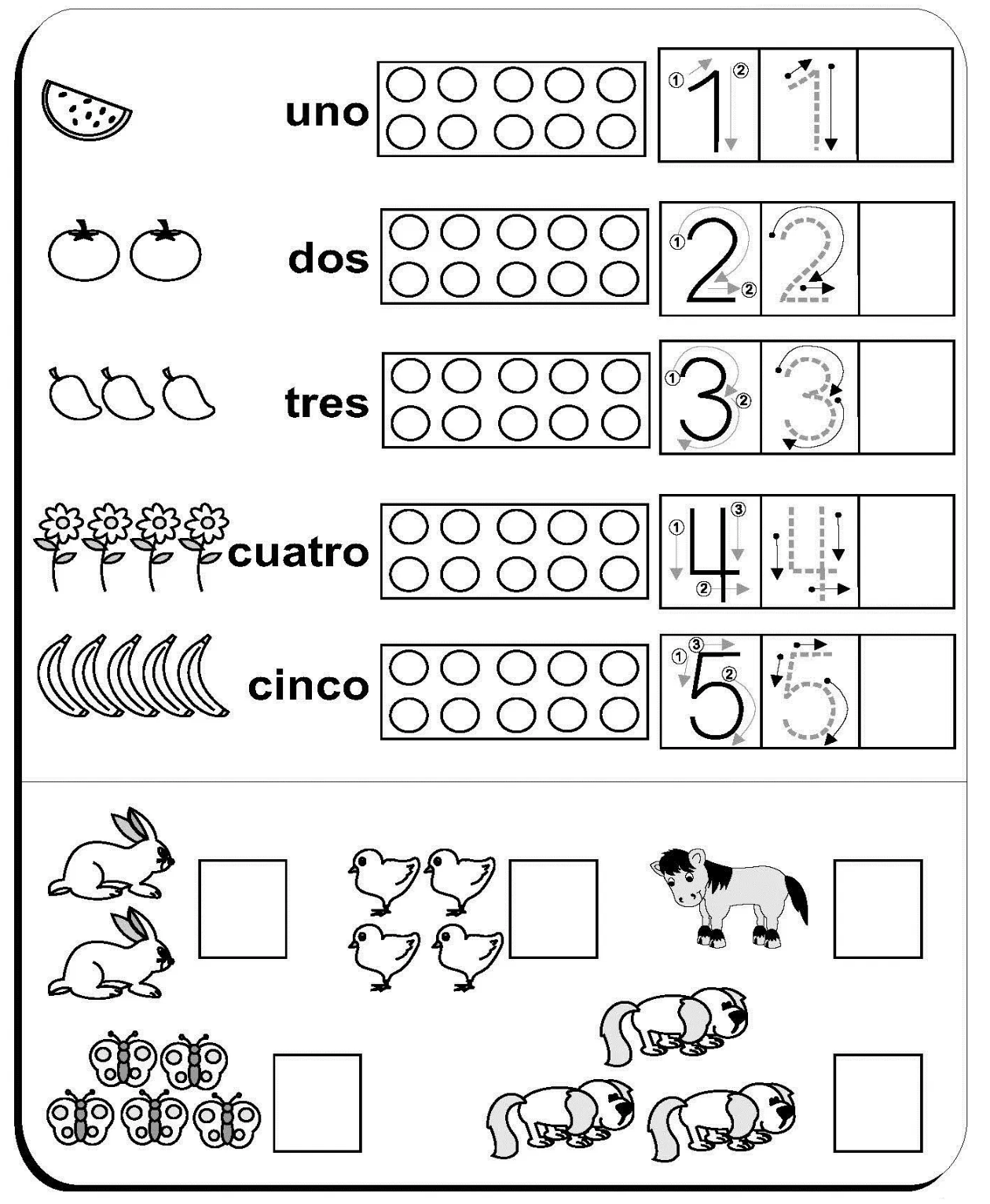 